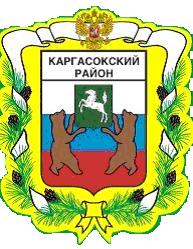 МУНИЦИПАЛЬНОЕ ОБРАЗОВАНИЕ «Каргасокский район»ТОМСКАЯ ОБЛАСТЬДУМА КАРГАСОКСКОГО РАЙОНАЗаслушав информацию начальника Управления финансов Администрации Каргасокского района Андрейчук Т.В. об исполнении бюджета муниципального образования  «Каргасокский район»  за 9 месяцев 2020 года,Дума Каргасокского района РЕШИЛА:	1. Принять к сведению информацию, представленную начальником Управления финансов Администрации Каргасокского района Андрейчук Т.В. об исполнении бюджета муниципального образования  «Каргасокский район»  за 9 месяцев 2020 года.РЕШЕНИЕ РЕШЕНИЕ РЕШЕНИЕ 05.11.2020с. Каргасок№ Об исполнении бюджета муниципального образования  «Каргасокский район» за 9 месяцев 2020 года Председатель ДумыКаргасокского района                                                                                         С.С. ВинокуровГлава Каргасокского района                       А.П. Ащеулов